Zaokruživanje decimalnih brojeva - radni listDonji radni list možemo koristiti za uvježbavanjezaokruživanja decimalnih brojeva.Možemo ga koristiti za uvježbavanje na satu,a možemo i za DZ.Uz njega je (na web stranicama Matematika na dlanu) priložena iGeoGebra datoteka za uvježbavanje istog gradiva.Nakon što smo objasnili zaokruživanje decimalnih brojevai zajednički riješili potreban broj zadataka na ploči,svaki učenik na svom računalu treba otvoriti tu datoteku,razmisliti koja su točna rješenja te ih provjeriti klikanjem na odgovarajuće gumbiće.Klikom na gumb "Novi broj" dobiva novi zadatakte nastavlja vježbu...Ako uoči da često griješi, treba pozvati učitelja i tražiti dodatna pojašnjenja.Pri korištenju GGB datoteke nije potrebno ništa zapisivati u bilježnice, već samo (samokritički) vježbati.Nakon toga riješiti ovaj radni list, u školi ili za DZ.Po želji na radni list možete dodati još brojeva.Autor oba materijala: Srećko Jančikić. Najtoplije zahvaljujem kolegi Jančikiću na slanju materijala i dozvoli da ih objavim na svojim web stranicama.	Antonija Horvatek	Matematika na dlanu	http://www.antonija-horvatek.from.hr/	________________________________	(Ime i prezime)Zaokruživanje decimalnih brojeva - radni list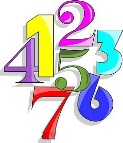 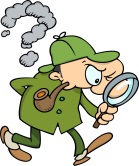 Autor: Srećko JančikićObjava: Antonija Horvatek, Matematika na dlanu, http://www.antonija-horvatek.from.hr/ Zadani broj zaokruži na:Zadani broj zaokruži na:cijeli diojednu decimalujednu decimaludvije decimaletri decimalečetiri decimalepet decimala